Информация об организации работы семейных спортивных клубов  «Всей семьей на старт!» на официальном сайте Шебекинского городского округа Мамы и папы, а также их детки! Всей семьей на старт!С 1 мая в рамках Года семьи-2024 стартует муниципальный проект – «Спорт. Семья. Традиции». Организатором является Центр спортивных сооружений при поддержке Управления физической культуры и спорта Шебекинского городского округа.Будет организована работа 3-х семейных спортивных клубов:Большетроицкая т/а (Кореньков Александр Юрьевич, инструктор                       по спорту, 8-920-555-49-14);Бершаковская т/а (Сульженко Алексей Александрович, инструктор                     по спорту, 8-904-091-68-51);Масловопристанская т/а (Злобин Роман Валерьевич, инструктор                           по спорту, 8-952-426-99-69).Вас ждут! Семейные тренировки, мастер-классы и семейные спортивные состязания.К участию приглашаются семьи с детьми от 7 лет.По результатам двух отборочных этапов в финал выйдут самые спортивные семьи. Победители и призеры семейных состязаний получат ценные призы.В спорте главное – семья!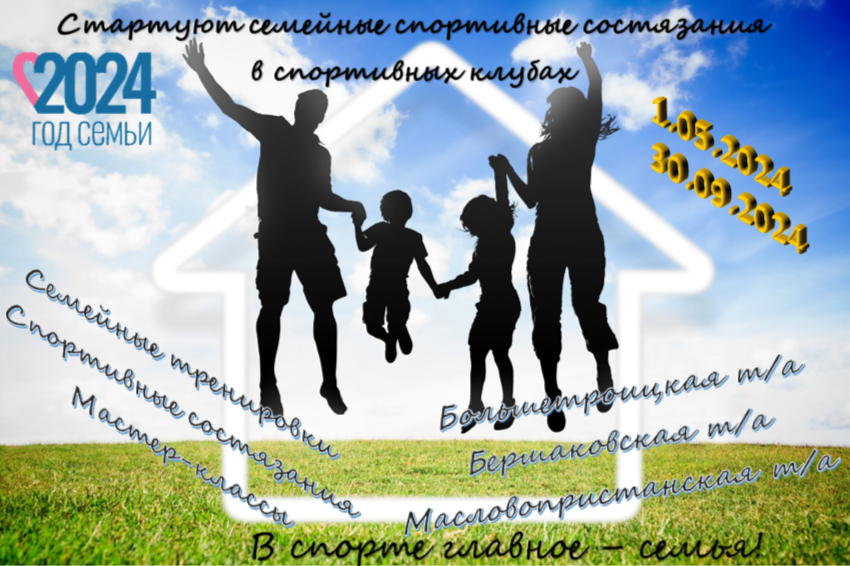 